27.09.2019  № 2351О внесении изменений в постановление администрации города Чебоксары от 10.06.2013 № 1818 В соответствии с постановлением Правительства Российской Федерации от 27.03.2019 № 322 «Об общих требованиях к нормативным правовым актам и муниципальным правовым актам, устанавливающим порядок предоставления грантов в форме субсидий, в том числе предоставляемых на конкурсной основе», в целях приведения нормативных правовых актов органов местного самоуправления города Чебоксары в соответствие с законодательством Российской Федерации администрация города Чебоксары п о с т а н о в л я е т:1. Внести в Положение о проведении ежегодного городского смотра-конкурса на лучшее озеленение и благоустройство территории города Чебоксары, утвержденное постановлением администрации города Чебоксары от 10.06.2013 № 1818 (далее – Положение), следующие изменения:1.1. В подпункте а) и б) пункта 5.2 Положения слово «пяти» заменить словом «семи».1.2. Раздел VIII  Положения изложить в следующей редакции:«8.1. Финансовое стимулирование победителей смотра-конкурса осуществляется путем предоставления субсидии (гранта) за счет средств бюджета города Чебоксары.8.2. Получателями субсидии (гранта) являются победители смотра-конкурса (далее – получатели субсидии (гранта)).8.3. Предоставление субсидии (гранта) осуществляется главным распорядителем бюджетных средств – Управлением ЖКХ, энергетики, транспорта и связи администрации города Чебоксары (далее – Управление) в соответствии со сводной бюджетной росписью бюджета города Чебоксары в пределах бюджетных ассигнований и лимитов бюджетных обязательств, установленных на соответствующий финансовый год и на плановый период.8.4. Объем денежных средств, направляемых на поощрение победителей смотра-конкурса, распределяется между семью направлениями в равных долях  следующим образом:первое место - 50 процентов от объема денежных средств, распределенных по каждому направлению;второе место - 30 процентов от объема денежных средств, распределенных по каждому направлению;третье место - 20 процентов от объема денежных средств, распределенных по каждому направлению.8.5. В случае если по направлению не присвоены призовые места в соответствии с пунктом 5.6 настоящего Положения, оставшиеся средства перераспределяются пропорционально по оставшимся направлениям.8.6. Предоставление субсидии (гранта) производится на основании распоряжения администрации города Чебоксары. 8.7. Субсидии (гранты) направляются получателями субсидии (гранта) на озеленение и благоустройство премируемого объекта.8.8. Предоставление субсидии (гранта) осуществляется на основании заключенного соглашения в соответствии с типовой формой, установленной муниципальным нормативным правовым актом города Чебоксары (далее - Соглашение).Соглашение должно предусматривать следующие положения:цели, сроки, порядок, размер и условия предоставления субсидии (гранта);перечень документов, представляемых получателем для получения субсидии (гранта);обязательство получателя субсидии по организации учета и представления отчетности об использования субсидии (гранта);согласие получателя субсидии (гранта) на осуществление главным распорядителем бюджетных средств, предоставляющим субсидию (грант), и органами муниципального финансового контроля на проведение проверок соблюдения получателем субсидии условий, целей и порядка, установленных заключенным Соглашением;порядок возврата субсидий (грантов) в случаях выявления главным распорядителем средств бюджета города Чебоксары и органами муниципального финансового контроля фактов нарушения условий, целей и порядка, установленных при их предоставлении;порядок возврата в текущем финансовом году получателем субсидии (гранта) остатков субсидий (грантов), не использованных в отчетном финансовом году и случаи такого возврата;порядок, сроки и формы представления отчетности об использовании субсидий (грантов), выполнении условий предоставления субсидий.8.9.  Получатели субсидии (гранта) по состоянию на первое число месяца, предшествующему месяцу, в котором планируется заключение Соглашения должны соответствовать следующим требованиям:не должен являться иностранным юридическим лицом, а также российским юридическим лицом, в уставном (складочном) капитале которого доля участия иностранных юридических лиц, местом регистрации которых является государство или территория, включенные в утверждаемый Министерством финансов Российской Федерации перечень государств и территорий, предоставляющих льготный режим налогообложения и (или) не предусматривающих раскрытия и предоставления при проведении финансовых операций (офшорные зоны) в отношении таких юридических лиц, в совокупности превышает 50 процентов;не должен получать средства из бюджета города Чебоксары в соответствии с иными нормативными правовыми актами на цели, указанные в пункте 8.1 настоящего Положения;не должен иметь просроченную задолженность по возврату в бюджет города Чебоксары субсидий, бюджетных инвестиций, предоставленных в том числе в соответствии с иными правовыми актами, и иную просроченную задолженность перед бюджетом города Чебоксары;не должен иметь задолженность по налогам, сборам, страховым взносам, пеням, штрафам и процентам, подлежащим уплате в соответствии с законодательством Российской Федерации о налогах и сборах;не должен находиться в процессе ликвидации, банкротства (для юридического лица);не должен прекратить деятельность в качестве индивидуального предпринимательства (для индивидуального предпринимателя);8.10. Бюджетные и автономные учреждения предоставляют согласие  органа, осуществляющего функции и полномочия учредителя в отношении этого учреждения, на участие в городском  смотре-конкурсе, оформленное на бланке указанного органа. 8.11. Для заключения соглашения Получатель субсидий предоставляет в Управление заявление о заключении Соглашения с указанием банковских реквизитов для перечисления субсидий в свободной форме. Получатель субсидии по собственной инициативе вправе представить выписку из Единого государственного реестра юридических лиц или Единого государственного реестра индивидуальных предпринимателей. 8.12. Управление в течение 5 (пяти) рабочих дней со дня получения заявления проверяет полноту и достоверность содержащихся в нем сведений, принимает решение о предоставлении субсидии либо о необходимости уточнения содержащихся в нем сведений и уведомляет о принятом решении получателя субсидии.В уведомлении о необходимости уточнения сведений, содержащихся в заявлении, Управление указывает причины принятия соответствующего решения, перечень сведений, которые подлежат уточнению.8.13. Получатель субсидии предоставляет уточненные сведения в течение 5 (пяти) рабочих дней со дня получения уведомления, указанного в пункте 8.12 настоящего Положения.8.14. Управление в течение 2 (двух) рабочих дней со дня поступления уточненных сведений проверяет их полноту и достоверность, принимает решение о предоставлении либо об отказе в предоставлении субсидии.8.15. Основаниями для отказа получателю субсидий в предоставлении субсидии являются:предоставление неполных и (или) недостоверных сведений;нарушение установленных Соглашением требований.В случае принятия решения об отказе в предоставлении субсидии Управление в течение 5 (пяти) рабочих дней со дня принятия указанного решения направляет получателю субсидии письменное уведомление с указанием оснований для отказа.8.16. Перечисление субсидии производится в течение 10 (десяти) рабочих дней со дня принятия решения о предоставлении субсидий с лицевого счета Управления, открытого в Управлении федерального казначейства по Чувашской Республике:на расчетные счета получателя субсидии, открытые в кредитных организациях;бюджетным учреждениям – лицевые счета, открытые в Управлении федерального казначейства по Чувашской Республике;автономным учреждениям – лицевые счета, открытые в Управлении федерального казначейства по Чувашской Республике, или расчетные счета, открытые в кредитных организациях.».1.3. Положение дополнить разделом IХ в следующей редакции: «IХ. Требования об осуществлении контроля за соблюдением  условий, целей и порядка предоставления субсидий и ответственность за их нарушение9.1. Контроль за соблюдением Получателем субсидии условий, целей и порядка предоставления субсидий осуществляется Управлением и органами муниципального финансового контроля в соответствии с законодательством Российской Федерации, Чувашской Республики и муниципальными правовыми актами города Чебоксары.9.2. Получатель субсидии несет ответственность за нарушение условий, целей и порядка предоставления субсидий, предусмотренных Положением, в соответствии с действующим законодательством.9.3. При установлении фактов нарушения условий предоставления субсидии, выявленных по результатам проверок, проведенных Управлением или органами муниципального финансового контроля, Получателю субсидии в течение 10 рабочих дней со дня выявления факта нарушения направляется уведомление или предписание о возврате указанных средств в размере всей предоставленной суммы субсидии в течение 30 календарных дней со дня получения уведомления или предписания.9.4. При отказе Получателя субсидии от добровольного возврата соответствующие средства взыскиваются в бюджет города Чебоксары в судебном порядке.».2. Управлению информации, общественных связей и молодежной политики администрации города Чебоксары опубликовать настоящее постановление в средствах массовой информации.3. Настоящее постановление вступает в силу со дня его официального опубликования.4. Контроль за исполнением настоящего постановления возложить на заместителя главы администрации города Чебоксары по вопросам ЖКХ – начальника управления ЖКХ, энергетики, транспорта и связи администрации города Чебоксары В.И. Филиппова.Глава администрации города Чебоксары 				       А.О. Ладыков Чăваш РеспубликиШупашкар хулаАдминистрацийěЙЫШĂНУ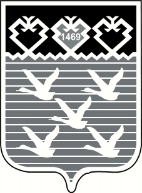 Чувашская РеспубликаАдминистрациягорода ЧебоксарыПОСТАНОВЛЕНИЕ